ST. JOSEPH’S UNIVERSITY, BENGALURU -27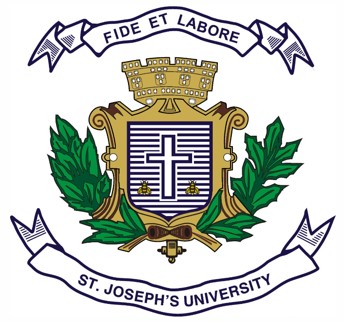 B. Com IFA – III SEMESTER SEMESTER EXAMINATION: OCTOBER 2023(Examination conducted in November /December 2023)BCIFA3523: Audit and Assurance(For current batch students only)Time: 2 Hours	Max Marks: 60This paper contains TWO printed pages and FOUR partsPART-A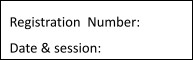 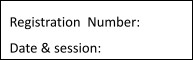 Answer any five of the following				             	(5 X 3 = 15marks)What is an error and fraud? Give examples for each.State any three objectives of internal control.What is meant by an assurance engagement? Mention its types.List out any three methods of testing management assertions in obtaining audit evidences.Mention the audit checks for inventory counts.Give the meaning of modified and unmodified audit opinion.PART-BAnswer any two of the following 			                      	(2 x 5 = 10 marks)Summarise the elements of assurance engagements.Highlight the components of internal control system.Brief out the different types of audit risk.PART-CAnswer any two of the following 			                  	         (2 x 10 = 20 marks)Describe the internal control system for the following using narrative notes and flowcharts:  i) Payroll system 		ii) Sales systemDiscuss the content of auditor’s report in detail.Explain in detail the audit checks for bank and cash items.PART-DAnswer the following				                               (1 X 15 = 15 marks)A) list out the factors that influence the reliability of audit evidence.B) List and explain the methods of selecting a sample of items to test from a population in accordance with ISA 530 Audit Sampling.C) List and explain the factors that will influence the auditor’s judgment regarding the sufficiency of the evidence obtained.											(5+5+5)*******End of the paper*********